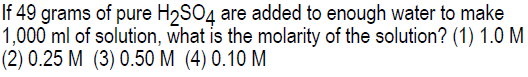 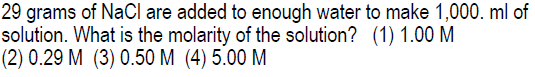 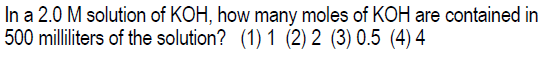 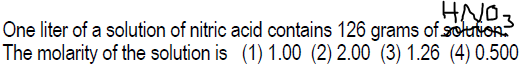 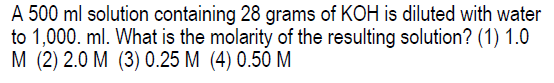 Circle the metallic element in each.   How many pieces will this fall apart into if made into an aqueous solution? (circle your choice)Write your answer with a coefficient in front of each particle. For example, instead of writing Br- Br- Br- it is more common and easier to write a coefficient: 3Br-Li2S(s) dissolving.  Use a coeffiecient where appropriate.________ --> ________ + ________ Al(NO3)3 (s) dissolving.  Use a coeffiecient where appropriate.________ --> ________ + ________ Introduction to Concentration UnitsCλeMis+ry: http://genest.weebly.com     Stop in for help every day at lunch and Tues, Weds., &Thurs after school!After-hours question? Email me at home: eagenest@madison.k12.wi.us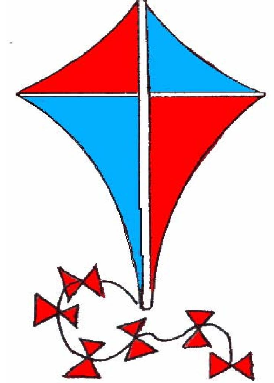 Name_________Period________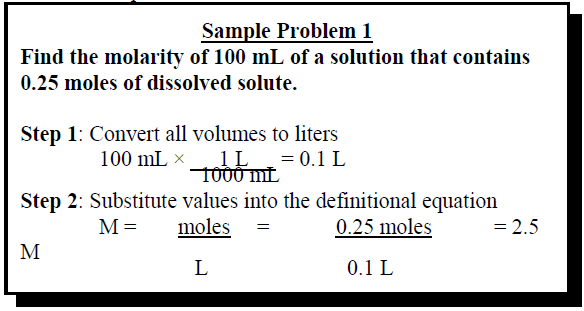 Find the molarity of 350.mL of a solution that contains 0.0049 moles of NaCl.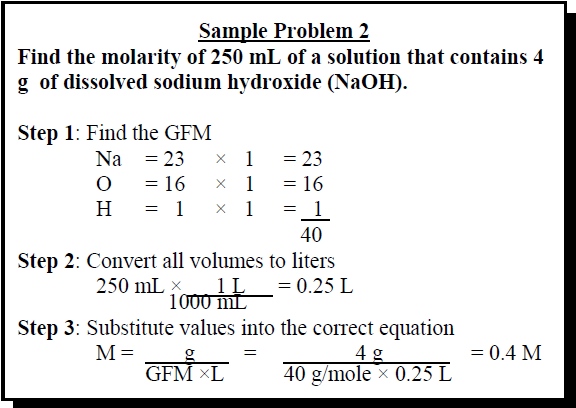 Find the molarity of 350.mL of a solution that contains 0.0049 grams of NaCl.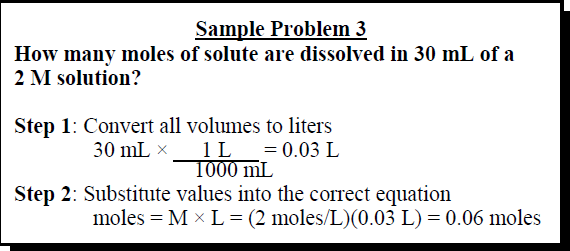 How many moles of CH3Br are dissolved in 40. mL of 2 M solution?Circle any element that is a metalThis substance is…Circle any element that is a metalThis substance is…Al(NO3)3ionic / molecularN2H4Oionic / molecular(NH4)2CO31?  2?  3?  4?  5?  Al(NO3)31?  2?  3?  4?  5?  K2CO31?  2?  3?  4?  5?  Li2S1?  2?  3?  4?  5?  